APSTIPRINU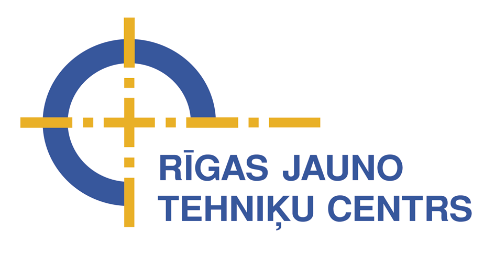 Rīgas Jauno tehniķu centrsDirektore R.Šmitiņa ________________2017.gada ___. ____________________Datorgrafikas izstāde – konkurss „Mana Latvija”NOLIKUMSMērķi un uzdevumiAttīstīt bērnu un jauniešu radošo fantāziju un praktiskā darba iemaņas.Sekmēt skolēnu radošās domāšanas attīstību un radīt iespēju pilnveidot savas prasmes radošajās industrijās, īpaši datorgrafikā.Veicināt bērnu un jauniešu interesi par valsts vēsturi, audzināt patriotismu. Tuvojas Latvijas valsts simtgade, kuru svinēsim 2018. gadā. Šis konkurss ir iespēja:pievērsties valsts vēstures izpētei, godināt valsts dibinātājus;izcelt  Latvijas dabas skaistumu un kultūras daudzveidību;cildināt Latvijas cilvēku talantus, izcilību un sasniegumus;apzināties sevi, savu ģimeni, valsti – šeit un tagad.OrganizatoriDatorgrafikas izstādi – konkursu „Mana Latvija” (turpmāk – Izstāde) organizē Rīgas Jauno tehniķu centrs (turpmāk – RJTC) sadarbībā ar Rīgas domes Izglītības, kultūras un sporta departamenta Sporta un jaunatnes pārvaldi.III. DalībniekiVispārējās, interešu, privāto izglītības iestāžu, mākslas skolu bērni un jaunieši no 7 līdz 25 gadu vecumam (turpmāk – Dalībnieki) trijās vecuma grupās:1.grupa: 7 – 12 gadi;2.grupa: 13 – 17 gadi;3.grupa: 18 – 25 gadiIV. Izstādes nosacījumiSava darba veidošanā Dalībnieki drīkst izmantot jebkuru attēlu apstrādes programmu.Darba izmērs – A3. Izmantojamā tehnika datorgrafika, fotokolāža.Dalībnieki veidojot darbus, nedrīkst izmantot jau gatavus cita autora attēlus, zīmējumus un fotogrāfijas.Darbi nedrīkst būt ierāmēti.Viens Dalībnieks drīkst iesniegt ne vairāk kā 3 darbus.V. Darbu iesniegšana, noformēšanaDarbus iesniedz:līdz 2017. gada 7. novembrim RJTC Bauskas ielā 88, Rīgā vai pa pastu līdz 2017. gada 3. novembrim (pasta zīmogs) Bauskas iela 88, Rīga, LV-1004 ar norādi: izstādei „Mana Latvija”.līdz 2017. gada 7. novembrim nosūta elektroniski uz e-pastu: rjtc@riga.lv kopīgo Dalībnieku sarakstu no vienas mācību iestādes, ar norādi – izstādei „Mana Latvija” (pielikums) un pievieno, iesniedzot darbus.Pie darbiem labajā apakšējā stūrī jābūt piestiprinātai datorrakstā sagatavotai vizītkartei pēc parauga:ParaugsVI. IzstādeLabāko darbu izstāde apskatāma RJTC Bauskas ielā, Rīgā no 2017. gada 16. novembra līdz 7. decembrim no plkst. 12.00 līdz 20.00. Izstāde slēgta svētdienās.VII. Darbu vērtēšanas žūrija, kritērijiDarbus vērtē RJTC administrācijas izveidota žūrija 3 cilvēku sastāvā. Žūrijā ietilpst pārstāvji no Latvijas Mākslinieku savienības un RJTC.Vērtēšanas kritēriji:idejas oriģinalitāte;kompozīcija un krāsu saskaņa;tehnikas sarežģītības pakāpe un kvalitāte;atbilstība darba tematikai.VIII. ApbalvošanaDalībnieku apbalvošana notiks izstādes noslēgumā 2017. gada 7. decembrī plkst. 16.00 RJTC telpās.Laureāti visās vecuma grupās saņems diplomus un balvas, pārējie Dalībnieki saņems pateicības par piedalīšanos.IX. Darbu izņemšanaIesniegtos darbus jāizņem darba dienās vienu mēnesi pēc izstādes slēgšanas.Darbus pa pastu atpakaļ nesūtīs.Neizņemtie darbi pāries RJTC izstāžu galerijas fondā.X. Citi noteikumiIzglītības iestāde nodrošina Latvijas Republikas Ministru kabineta noteikumu Nr.1338 „Kārtība, kādā nodrošināma izglītojamo drošība izglītības iestādēs un to organizētajos pasākumos” prasības.Sacensību organizatori nodrošina Fizisko personu datu aizsardzības likuma prasības.G.Andersone 29102587gandersone@gmail.comPielikumsDatorgrafikas izstādes-konkursa „Mana Latvija”nolikumamPIETEIKUMS________________________________________________________Izglītības iestādes nosaukumsPieteikumu sagatavoja (vārds, uzvārds) ___________________________paraksts ___________________________tālrunis ____________________________2017.gada ___. ______________________Gunta Andersone 29102587Autora vārds, uzvārdsgadi (vecuma grupa)Darba nosaukumsIzglītības iestādeSkolotāja vārds, uzvārdsrjtc@riga.lvSASKAŅOTSRīgas Interešu izglītības metodiskā centra Tehniskās jaunrades pedagogu metodiskās apvienības vadītājs E Zīverts 2017. gada 1. martāSASKAŅOTSRīgas domes Izglītības, kultūras un sporta departamenta Sporta un jaunatnes pārvaldes priekšniece D.Vīksna __________________________2017.gada ___._______________  Nr.Dalībniekavārds, uzvārdsGadiDarba nosaukumsSkolotājavārds , uzvārds, kontakttālrunis,e-pasta adrese